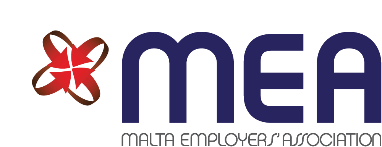 Consultation Session:Wage inflation in Malta – RepercussionsWednesday, 31st October 201814:00 – 17:00REGISTRATION FORMMark () as your preference for workshop participation in the table below:A maximum of 45 persons will be accepted for this event, and the participants will be selected to represent a cross section of all economic sectors.Registration is free of charge.  Please send your registration form by Wednesday, 17th October 2018 by email to admin@maltaemployers.com Name:Surname:Firm / Organisation:Position:Email:Email:WORKSHOPSImpact of Rent and Property Prices on labour costsTrends in Collective Bargaining and Wages    Labour shortages and Wage inflationGovernment Induced Costs and Labour Costs in the Public sector